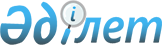 О внесении изменений в решение районного маслихата от 7 февраля 2012 года № 24 "Об оказании дополнительной социальной помощи социально-уязвимым категориям граждан"
					
			Утративший силу
			
			
		
					Решение маслихата Хромтауского района Актюбинской области от 7 августа 2012 года № 50. Зарегистрировано Департаментом юстиции Актюбинской области 22 августа 2012 года № 3-12-155. Утратило силу решением маслихата Хромтауского района Актюбинской области от 14 апреля 2014 года № 179      Сноска. Утратило силу решением маслихата Хромтауского района Актюбинской области от 14.04.2014 № 179.

      В соответствии со статьей 6 Закона Республики Казахстан от 23 января 2001 года № 148 «О местном государственном управлении и самоуправлении в Республике Казахстан», Законом Республики Казахстан от 28 апреля 1995 года № 2247 «О льготах и социальной защите участников, инвалидов Великой Отечественной войны и лиц, приравненных к ним» районный маслихат РЕШИЛ:

      1.  Внести в решение Хромтауского районного маслихата от 7 февраля 2012 года № 24 «Об оказании дополнительной социальной помощи социально-уязвимым категориям граждан» (зарегистрировано в Реестре государственной регистрации нормативных правовых актов № 3-12-146, опубликовано в районной газете «Хромтау» от 1 марта 2012 года № 10) следующие изменения:
      в подпункте 1) пункта 1 слова «воинам-инвалидам» заменить словами «инвалидам из числа военнослужащих, получившим увечья, либо заболевания, не связанного с выполнением воинского долга»;

      подпункт 1) пункта 2 изложить в следующей редакции:

      «к Международному дню защиты детей семьям, получающим государственную адресную социальную помощь на несовершеннолетних детей (до 18 лет) 20 тысяч тенге»;

      в подпункте 2) пункта 2 слова «5 тысяч тенге» заменить словами «10 тысяч тенге»;

      подпункты 4) и 5) пункта 2 исключить.

      2.  Настоящее решение вводится в действие по истечении десяти календарных дней со дня его первого официального опубликования.



					© 2012. РГП на ПХВ «Институт законодательства и правовой информации Республики Казахстан» Министерства юстиции Республики Казахстан
				
      Председатель сессии

Секретарь

      районного маслихата

районного маслихата

      А.Бекбауов

Д.Мулдашев
